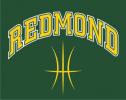 Redmond Select Boys’ BasketballOPEN GYMGeneral Contact & Waiver FormPlayers Name: ____________________________________ Grade: _____ School: ______________________________ Parent/Guardian: __________________________________ Name Phone e-mail Home Address: ___________________________________ Street City Zip Emergency Contact #1: _____________________________ Name Phone Emergency Contact #2: _____________________________ Name Phone Insurance Carrier: _________________________________ Name Group Number Any medical conditions or allergies?    Yes      No If yes, Briefly describe: _____________________________ ________________________________________________ By signing this form I hereby accept all risks and hazards incidental to participation in Open Gym activities and to hereby waive, release, absolve, indemnify and agree to hold harmless, the Redmond Select Boys’ Basketball program, Lake Washington School District, instructors, coaches, and volunteers for any claim arising from participation of my child at any or all Open Gyms. Name: _____________________________ Date: __________